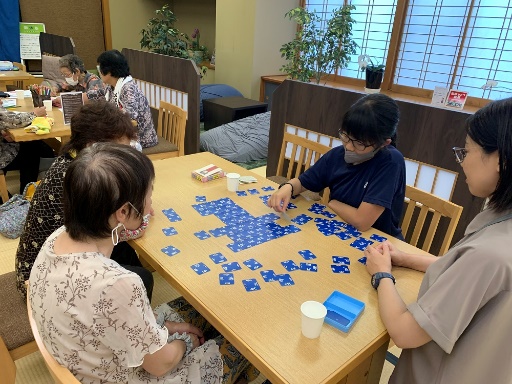 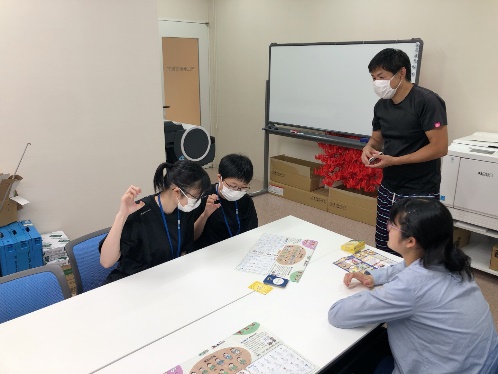 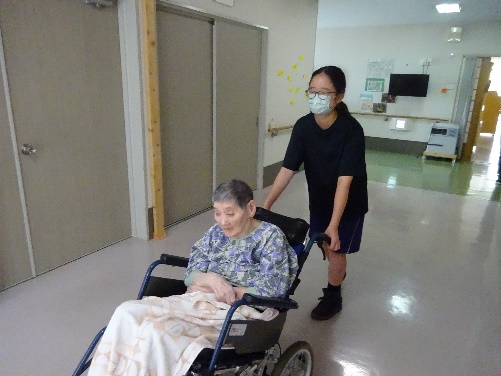 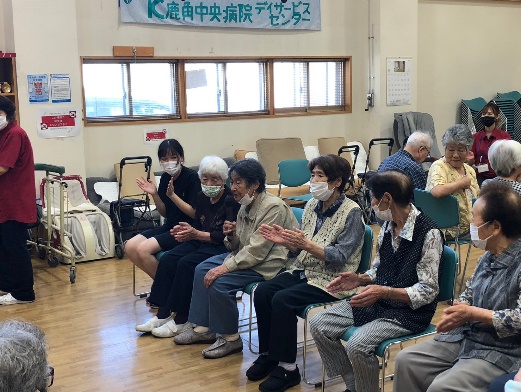 参加対象　　鹿角市内在住もしくは、在学中の小学校５・６年生・中学生・高校生の方活動内容　　別紙受入施設・体験プログラム一覧をご参照ください参加費　　無料（活動の際は、必要な持ち物の確認をしっかり行ってください）　　　　　※一部有料の団体もございますので、持ち物欄をご確認ください。申込方法　　参加を希望される方は、参加申込書で各学校か社会福祉協議会までお申込みください。募集の〆切は、７月１９日（金）です。　　　　　当会のホームページからでも申込書のダウンロードができます。その他　　事故などの安全対策については、参加者全員が対象となる「ボランティア活動保険」に加入し、保険料は主催者が負担いたします。活動当日は、原則現地集合現地解散です。　　　　　※7月２４日（水）１０時００分から１２時００分まで文化の杜交流館コモッセ和室 14時00分から16時00分まで十和田市民センターにてオリエンテーションを行いますので、ご参加ください。夏休み　ボランティア・福祉体験　チャレンジ学習　2024受入施設・体験プログラム一覧①（7/25（木）～8/1（木））※.○が受入可能日・実施日です。夏休み　ボランティア・福祉体験　チャレンジ学習　2024受入施設・体験プログラム一覧②（8/2（金）～8/9（金））※○が受入可能日・実施日です。夏休み　ボランティア・福祉体験　チャレンジ学習　２０２４　受入施設一覧各施設・団体共通注意事項：①、、等体調不良の場合は、ボランティア先に必ず電話連絡の上、お休みください②ボランティア先に行く際は、マスクの持参・着用をお願いいたします夏休み　ボランティア・福祉体験　チャレンジ学習　２０２４【参加申込書】※参加申込書に、保護者の承諾（捺印）を得た上で、各学校または直接社会福祉協議会へお申込みください。※参加を希望する日にちすべてに○をつけてください。２枚目へ続きます。※参加を希望する日にちすべてに〇をつけてください。施設（団体）名・プログラム名体験内容・時間（予定）活動時間（予定）1日最大受入人数7/257/267/277/287/297/307/318/1施設（団体）名・プログラム名体験内容・時間（予定）活動時間（予定）1日最大受入人数（木）（金）（土）（日）（月）（火）（水）（木）東恵園指定通所介護事業所（デイサービス）・お茶だしおよび食堂内の配膳、下膳などの補助・散歩、外出および館内移動の補助・ご利用者様との話し相手・洗濯物の整理、シーツ交換等の軽微かつ補助的な活動・車いす掃除、窓ふきなどの館内清掃（※.入浴や排泄など身体的な介護を伴うことは、体験できません）10:00～16:00２人まで○○○○○○○○東恵園指定認知症対応型通所介護（デイサービスてとてと）〃10:00～16:00２人まで○○○○○○○東恵園指定小規模多機能型居宅介護（多機能サービスかみはなわ）〃10:00～16:00２人まで○○○○○○○○東恵園指定サテライト型小規模多機能型居宅介護事業所（多機能サービスたぐちさんの家）〃10:00～16:00２人まで○○○○○○○○障害者支援施設鹿角苑利用者様との交流、レクリエーション補助、工作など9:00～12：002人まで○○○○○○特別養護老人ホームケアホームおおゆ利用者との交流（話し相手・移動介助）、レクリエーション補助など9:00～15:00３人まで○○○○○グループホームくおん入居者の話し相手やレクリエーション補助、散歩など9:00～16:004人まで○○○○○○○○介護老人保健施設いこいの里利用者との交流（話し相手・食事手伝い）、清掃活動、レクリエーション補助など９:30～15:30５人まで○○○○○○○○施設（団体）名・プログラム名体験内容・時間（予定）活動時間（予定）1日最大受入人数7/257/267/277/287/297/307/318/1施設（団体）名・プログラム名体験内容・時間（予定）活動時間（予定）1日最大受入人数（木）（金）（土）（日）（月）（火）（水）（木）生活介護事業所　小春日介護予防体操とレクリエーションの参加と掃除9:00～15:004人まで○○○○○○環境美化活動をしよう米代川河川敷の清掃活動※花輪駅西住宅付近の河川敷集合6:30～8:00制限なし○精神保健ボランティアの会『でねがー』会場の準備・片付け、利用者との交流、話し相手、ゲーム（オセロ・トランプなど）9:45～14:15３人まで○鹿角手話研究会「こぶしの会」（文化の杜交流館「コモッセ」・市民活動支援室）障がいを持った方との交流、手話体験19:30～20:30４人まで○○地域生き活きサロン『こやっこさおでてくだい』地域の人と交流、ゲーム、カラオケなど13:00～16:002人まで○○○○○○○○施設（団体）名・プログラム名体験内容・時間（予定）活動時間（予定）1日最大受入人数8/２8/３8/４8/５8/６8/７8/８8/９施設（団体）名・プログラム名体験内容・時間（予定）活動時間（予定）1日最大受入人数（金）（土）（日）（月）（火）（水）（木）（金）東恵園指定通所介護事業所（デイサービス）・お茶だしおよび食堂内の配膳、下膳などの補助・散歩、外出および館内移動の補助・ご利用者様との話し相手・洗濯物の整理、シーツ交換等の軽微かつ補助的な活動・車いす掃除、窓ふきなどの館内清掃（※.入浴や排泄など身体的な介護を伴うことは、体験できません）10:00～16:00２人まで○○○○○○○○東恵園指定認知症対応型通所介護（デイサービスてとてと）〃10:00～16:00２人まで○○○○○○○東恵園指定小規模多機能型居宅介護（多機能サービスかみはなわ）〃10:00～16:00２人まで○○○○○○○○東恵園指定サテライト型小規模多機能型居宅介護事業所（多機能サービスたぐちさんの家）〃10:00～16:00２人まで○○○○○○○○障害者支援施設鹿角苑利用者様との交流、レクリエーション補助、工作など9:00～12：002人まで○○○○○特別養護老人ホームケアホームおおゆ利用者との交流（話し相手・移動介助）、レクリエーション補助など9:00～15:00３人まで○○○○○○大湯温泉保養センター湯都里大湯地域包括支援センター高齢者の話し相手、脳トレ、カフェの配膳のお手伝いなど9:30～12:30５人まで○グループホームくおん入居者の話し相手やレクリエーション補助、散歩など9:00～16:004人まで○○○○○○○○施設（団体）名・プログラム名体験内容・時間（予定）活動時間（予定）1日最大受入人数8/２8/３8/４8/５8/６8/７8/８8/９施設（団体）名・プログラム名体験内容・時間（予定）活動時間（予定）1日最大受入人数（金）（土）（日）（月）（火）（水）（木）（金）介護老人保健施設いこいの里利用者との交流（話し相手・食事手伝い）、清掃活動、レクリエーション補助など９:30～15:30５人まで○○○○○○○○生活介護事業所　小春日介護予防体操とレクリエーションの参加と掃除9:00～15:004人まで○精神保健ボランティアの会『でねがー』会場の準備・片付け、利用者との交流、話し相手、ゲーム（オセロ・トランプなど）9:45～14:15３人まで○鹿角手話研究会『こぶしの会』（文化の杜交流館「コモッセ」・市民活動支援室）障がいを持った方との交流、手話体験19:00～20:304人まで○地域生き活きサロン『こやっこさおでてくだい』地域の人と交流、ゲーム、カラオケなど13:00～16:002人まで○○○○○○○○施設名・団体名住所電話番号担当者服装・持ち物などその他の注意事項東恵園指定通所介護事業所（デイサービス）鹿角市花輪字古館5-131-0100餅　田水分、昼食、汗拭きタオル、内履き・毎朝の体調確認や検温、マスクの着用をお願いします・期間中、本人または同居の方に少しでも不調を感じたら、電話での連絡をお願いします。東恵園指定認知症対応型通所介護（デイサービスてとてと）鹿角市花輪字古館5-131-0100餅　田水分、昼食、汗拭きタオル、内履き〃東恵園指定小規模多機能型居宅介護（多機能サービスかみはなわ）鹿角市花輪字上花輪139-131-0100餅　田水分、昼食、汗拭きタオル、内履き〃東恵園指定サテライト型小規模多機能型居宅介護事業所（多機能サービスたぐちさんの家）鹿角市十和田毛馬内字毛馬内2031-0100餅　田水分、昼食、汗拭きタオル、内履き〃障害者支援施設鹿角苑鹿角市十和田毛馬内字古館2-135-2222花　田動きやすい服装、内ズック、タオル、飲み物〃特別養護老人ホームケアホームおおゆ鹿角市十和田大湯字湯の岱1丁目137-3500安　保動きやすい服装、タオル、昼食、上履き、飲み物、着替えなど大湯温泉保養センター湯都里大湯地域包括支援センター鹿角市十和田大湯字桂ノ沢1-337-2088平　塚タオル、飲み物グループホームくおん鹿角市八幡平字堰の下10830-5570渋　谷動きやすい服装、タオル、上履き、飲み物、エプロン活動時間については調整できますので、ご相談ください。例え）10：00～12：00まで施設名・団体名住所電話番号担当者服装・持ち物などその他の注意事項介護老人保健施設いこいの里鹿角市八幡平字小山5032-3330前　田動きやすい服装、タオル、昼食、着替え、上履き、飲み物生活介護事業所　小春日鹿角市花輪字寺ノ後1422-4222佐　藤サンダル、昼食鹿角市社会福祉協議会（環境美化活動）鹿角市花輪字下花輪86-223-2165澤　田動きやすい服装、帽子、タオル、軍手、ゴミを入れる袋（レジ袋など）・6:30までに花輪駅西住宅付近の米代川河川敷へ集合してください・雨天中止の場合は事務局から当日の朝6：00前後に連絡をいたします。事務局（鹿角市社会福祉協議会）精神保健ボランティアの会『でねがー』鹿角市花輪字下花輪86-223-2165澤　田動きやすい服装、タオル、着替え、飲み物、昼食（3日参加者のみ）※27日は昼食代200円の持参をお願いします。弁当は不要です。・鹿角市福祉保健センターの２階和室で開催します鹿角手話研究会『こぶしの会』鹿角市花輪字下花輪86-223-2165澤　田動きやすい服装、タオル、飲み物・鹿角市文化の杜交流館「コモッセ」の１階の市民活動支援室で開催します地域生き活きサロン『こやっこさおでてくだい』鹿角市花輪字下花輪86-223-2165澤　田飲み物、動きやすい服装、タオル集合場所：大湯支所送迎は社協の車でしますふりがな男・女学校名学年年氏　名男・女学校名学年年住　所〒　　　　－〒　　　　－〒　　　　－〒　　　　－〒　　　　－〒　　　　－電　話０１８６－　　　　－　　　　　０１８６－　　　　－　　　　　０１８６－　　　　－　　　　　０１８６－　　　　－　　　　　０１８６－　　　　－　　　　　０１８６－　　　　－　　　　　備　考メッセージや希望、質問などご自由にお書きください。メッセージや希望、質問などご自由にお書きください。メッセージや希望、質問などご自由にお書きください。メッセージや希望、質問などご自由にお書きください。メッセージや希望、質問などご自由にお書きください。メッセージや希望、質問などご自由にお書きください。※保護者の方から承諾を得てください　　　　　　　　　　　　　保護者名　　　　　　　　　　　　　　　　　　　　　　㊞※保護者の方から承諾を得てください　　　　　　　　　　　　　保護者名　　　　　　　　　　　　　　　　　　　　　　㊞※保護者の方から承諾を得てください　　　　　　　　　　　　　保護者名　　　　　　　　　　　　　　　　　　　　　　㊞※保護者の方から承諾を得てください　　　　　　　　　　　　　保護者名　　　　　　　　　　　　　　　　　　　　　　㊞※保護者の方から承諾を得てください　　　　　　　　　　　　　保護者名　　　　　　　　　　　　　　　　　　　　　　㊞※保護者の方から承諾を得てください　　　　　　　　　　　　　保護者名　　　　　　　　　　　　　　　　　　　　　　㊞※保護者の方から承諾を得てください　　　　　　　　　　　　　保護者名　　　　　　　　　　　　　　　　　　　　　　㊞施設名・プログラム名7/257/267/277/287/297/307/318/1施設名・プログラム名（木）（金）（土）（日）（月）（火）（水）（木）東恵園デイサービス○○○○○○○○東恵園デイサービス　てとてと○○○○○○○○多機能サービス　かみはなわ○○○○○○○○多機能サービス　たぐちさんの家○○○○○○○○障害者支援施設　鹿角苑○○○○○特別養護老人ホームケアホームケアホームおおゆ○○○○○○グループホームくおん○介護老人保健施設いこいの里○○○○○○○○生活介護事業所　小春日環境美化活動をしよう精神保健ボランティアの会『でねがー』○○○○○○○○鹿角手話研究会『こぶしの会』○地域生き活きサロン『こやっこさおでてくだい』施設名・プログラム名8/28/38/48/58/68/78/88/9施設名・プログラム名（金）（土）（日）（月）（火）（水）（木）（金）東恵園デイサービス○○○○○○○○東恵園デイサービス　てとてと○○○○○○○○多機能サービス　かみはなわ○○○○○○○○多機能サービス　たぐちさんの家○○○○○○○○障害者支援施設　鹿角苑○○○○○特別養護老人ホームケアホームケアホームおおゆ○○○○○○大湯温泉保養センター湯都里グループホームくおん○介護老人保健施設いこいの里○○○○○○○○生活介護事業所　小春日精神保健ボランティアの会『でねがー』○○○○○○○○鹿角手話研究会『こぶしの会』○地域生き活きサロン『こやっこさおでてくだい』